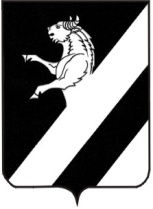 ПРОЕКТКРАСНОЯРСКИЙ КРАЙ   АЧИНСКИЙ РАЙОНЛАПШИХИНСКИЙ СЕЛЬСКИЙ СОВЕТ ДЕПУТАТОВ ЧЕТВЕРТОГО СОЗЫВАРЕШЕНИЕ2022	                                                                                                         № 0-19РО внесении изменений и дополнений в Устав Лапшихинского сельсовета Ачинского района Красноярского края	В целях приведения Устава Лапшихинского сельсовета Ачинского района Красноярского края в соответствие с требованиями Федерального закона от 06.10.2003 №131-ФЗ «Об общих принципах организации местного самоуправления в Российской Федерации»,   руководствуясь статьями 20, 24 Устава Лапшихинского сельсовета Ачинского района Красноярского края, Лапшихинский сельский Совет депутатов РЕШИЛ:	1. Внести в Устав Лапшихинского сельсовета Ачинского района Красноярского края следующие изменения и дополнения: 1.1.  подпункт 19 пункта 1 изложить в следующей редакции:1.1. пункт 8 статьи 4 изложить в следующей редакции:«8. Опубликование муниципальных правовых актов, соглашений, заключаемых между органами местного самоуправления, осуществляется в течение 10 дней со дня их подписания в Информационном листе  «Лапшихинский вестник», если иное не предусмотрено самим актом, настоящим Уставом или действующим законодательством.»;1.2. статью 6 изложить в следующей редакции:«Статья 6. Органы и должностные лица местного самоуправления1. Лапшихинский сельский Совет депутатов (далее –сельский Совет депутатов, Совет депутатов, Совет) – представительный орган местного самоуправления, состоящий из 7 депутатов, избираемый на основе всеобщего равного и прямого избирательного права при тайном голосовании сроком на 5 лет.2. Глава поселения избирается Советом депутатов из числа кандидатов, представленных конкурсной комиссией по результатам конкурса, и возглавляет местную администрацию.3. Администрация поселения является исполнительно-распорядительным органом местного самоуправления, подотчетным Совету депутатов. Главой администрации является Глава поселения.4. Контрольно-счетный орган Лапшихинского сельсовета является постоянно действующим органом внешнего муниципального финансового контроля и образуется Советом депутатов.»;1.3. в статье 7:- подпункт 5 пункта 1 изложить в следующей редакции:«5) дорожная деятельность в отношении автомобильных дорог местного значения в границах населенных пунктов поселения и обеспечение безопасности дорожного движения на них, включая создание и обеспечение функционирования парковок (парковочных мест), осуществление муниципального контроля на автомобильном транспорте и в дорожном хозяйстве в границах населенных пунктов поселения, организация дорожного движения, а также осуществление иных полномочий в области использования автомобильных дорог и осуществления дорожной деятельности в соответствии с законодательством Российской Федерации;»;- подпункт 19 пункта 1 изложить в следующей редакции:«19) утверждение правил благоустройства территории поселения, осуществление муниципального контроля в сфере благоустройства, предметом которого является соблюдение правил благоустройства территории поселения, требований к обеспечению доступности для инвалидов объектов социальной, инженерной и транспортной инфраструктур и предоставляемых услуг, организация благоустройства территории поселения в соответствии с указанными правилами;»;- подпункт 32 пункта 1 изложить в следующей редакции:«32) участие в соответствии с федеральным законом в выполнении комплексных кадастровых работ;»;- пункты 3, 4 изложить в следующей редакции:«3. Соглашение о передаче осуществления части своих полномочий по решению вопросов местного значения между муниципальными образованиями заключается Главой поселения при условии его предварительного одобрения Советом депутатов поселения.4. Предметом соглашения о передаче осуществления части своих полномочий по решению вопросов местного значения не могут быть вопросы, отнесенные законом к исключительной компетенции Совета депутатов поселения.»;- пункт 5.1 исключить;1.4. пункт 1 статьи 7.1 изложить в следующей редакции:«1. Наделение органов местного самоуправления поселения отдельными государственными полномочиями Российской Федерации осуществляется федеральными законами и законами Красноярского края, отдельными государственными полномочиями Красноярского края - законами Красноярского края. Наделение органов местного самоуправления отдельными государственными полномочиями иными нормативными правовыми актами не допускается.»;1.5. в статье 7.2:- подпункт 2 пункта 1 изложить в следующей редакции:«2) участие в организации и финансировании мероприятий, предусмотренных статьей 7.1-1 Закона РФ от 19.04.1991 № 1032-1 «О занятости населения в Российской Федерации»;- пункт 1 дополнить подпунктом 18 следующего содержания:«18) осуществление мероприятий по защите прав потребителей, предусмотренных Законом Российской Федерации от 7 февраля 1992 года № 2300-1 «О защите прав потребителей».»;1.6. статью 7.3 исключить;1.7. в пункте 5 статьи 8 слова «главы администрации» заменить словом «главы»;1.8. пункт 2 статьи 10 исключить;1.9. в статье 11:- пункт 6 исключить;- пункт 7 изложить в следующей редакции:«7. Гарантии осуществления полномочий главы сельсовета устанавливаются настоящим Уставом в соответствии с федеральными законами и законами Красноярского края.»;1.10. в статье 11.1:- наименование статьи изложить в следующей редакции:«Статья 11.1. Гарантии осуществления полномочий лиц, замещающих муниципальные должности на постоянной основе»;- абзац первый пункта 1 изложить в следующей редакции:«1. Настоящим Уставом лицу, замещающему муниципальную должность на постоянной основе гарантируются:»;- подпункты 1.2-1.4 пункта 1 изложить в следующей редакции:«1.2) право на своевременное и в полном объеме получение денежного вознаграждения;1.3) возмещение расходов, связанных со служебной командировкой, а также с дополнительным профессиональным образованием;1.4) получение в установленном порядке информации и материалов, необходимых для исполнения полномочий;»;1.11. в статье 11.2:- в пункте 2 слово «не устанавливается» заменить словом «не возникает»;- в пункте 3 слова «составляла 45 процентов» заменить словами «составляла не более 45 процентов»;1.12. главу 3 дополнить статьей 11.3 следующего содержания:«Статья 11.3. Гарантии осуществления полномочий лицом, замещающим муниципальную должность на непостоянной основе1. Лицу, замещающему муниципальную должность на непостоянной основе, за счет средств местного бюджета гарантируется:1) условия работы, обеспечивающие исполнение должностных полномочий в соответствии с муниципальными правовыми актами органов местного самоуправления;2) компенсация расходов, связанных с осуществлением полномочий;3) возмещение расходов, связанных со служебной командировкой, а также с дополнительным профессиональным образованием;4) получение в установленном порядке информации и материалов, необходимых для исполнения полномочий;5) дополнительное профессиональное образование с сохранением на этот период замещаемой должности.2. Депутату Лапшихинского сельского Совета депутатов  для осуществления своих полномочий на непостоянной основе гарантируется сохранение места работы (должности) на период, продолжительность которого составляет в совокупности 3 рабочих дней в месяц. Освобождение от выполнения производственных или служебных обязанностей депутата, осуществляющего свои полномочия на непостоянной основе, производится по заявлению депутата в порядке, установленном Лапшихинским сельским Советом депутатов.»;1.13. в статье 13:- подпункт 1.3 пункта 1 изложить в следующей редакции:«1.3. отрешения от должности в соответствии со статьей 74 Федерального закона от 06.10.2003 № 131-ФЗ «Об общих принципах организации местного самоуправления в Российской Федерации»;»;- подпункт 1.8 пункта 1 изложить в следующей редакции:«1.8. прекращения гражданства Российской Федерации либо гражданства иностранного государства - участника международного договора Российской Федерации, в соответствии с которым иностранный гражданин имеет право быть избранным в органы местного самоуправления, наличия гражданства (подданства) иностранного государства либо вида на жительство или иного документа, подтверждающего право на постоянное проживание на территории иностранного государства гражданина Российской Федерации либо иностранного гражданина, имеющего право на основании международного договора Российской Федерации быть избранным в органы местного самоуправления, если иное не предусмотрено международным договором Российской Федерации;»;- подпункт 1.8.1 пункта 1исключить;- подпункт 1.11 пункта 1 изложить в следующей редакции:«1.11. преобразования поселения, осуществляемого   в соответствии с частями 3, 3.1-1, 5, 7.2 статьи 13 Федерального закона от 06.10.2003 № 131-ФЗ «Об общих принципах организации местного самоуправления в Российской Федерации», а также в случае упразднения поселения;»;- в пункте 3 слова «в подпунктах 7, 8, 8.1 пункта 1» заменить словами «в подпунктах 1.7, 1.8 пункта 1»;- пункт 4 исключить;1.14. в статье 14:- подпункт 8 пункта 1 исключить;- в подпункте 11 пункта 1 слова «и является распорядителем по этим счетам» исключить;- в подпункте 16 пункта 1 слова «и иных подведомственных ему органов местного самоуправления» исключить;1.15. в статье 15:- пункт 1 дополнить словами «, а в случае, если указанное лицо не назначено или временно отсутствует, то эти обязанности исполняет, иное должностное лицо местного самоуправления, определенное Советом депутатов.»;- пункт 2 изложить в следующей редакции:«2. В случае временного отсутствия главы поселения (отпуск, болезнь, командировка)  его полномочия исполняет заместитель главы поселения, а в случае его отсутствия – иное должностное лицо местного самоуправления, определенное Советом депутатов.»;1.16. в статье 18.1:- в пункте 2 слово «состава» заменить словом «созыва»;- в подпункте 9 пункта 3 слова «и является распорядителем по этим счетам» исключить;- пункт 4 дополнить словами «, подписывает решения Совета депутатов»;1.17. в статье 19:- подпункт 1.2 пункта 1 изложить в следующей редакции:«1.2. в случае принятия Советом депутатов решения о самороспуске, за которое проголосовало не менее двух третей депутатов от установленной численности Совета, при этом указанное решение не может быть принято ранее, чем через год с начала осуществления Советом своих полномочий;»;- подпункт 1.4 пункта 1 изложить в следующей редакции:1.4. в случае преобразования поселения, осуществляемого в соответствии с частями 3, 3.1-1, 5, 7.2 статьи 13 Федерального закона от 06.10.2003 № 131-ФЗ «Об общих принципах организации местного самоуправления в Российской Федерации», а также в случае упразднения поселения;»;1.18. в статье 20:- пункт 2 изложить в следующей редакции:«2. Совет осуществляет свою деятельность строго в пределах полномочий, определенных законодательством и настоящим Уставом, и не вправе принимать решения по вопросам, отнесенным законом или настоящим Уставом, соответственно, к ведению государственных органов, иных муниципальных образований, к компетенции главы и администрации поселения.»;- в пункте 3 слова «и иных подведомственных Главе сельсовета органов местного самоуправления» исключить;1.19. в статье 21:- в пункте 2 слова «2/3 состава депутатов» заменить словами «Совета депутатов в правомочном составе»;- пункт 4 изложить в следующей редакции:«4. В случае если этого требуют не менее 10 % жителей поселения, обладающих избирательным правом, или не менее 1/3 депутатов от общего числа избранных депутатов Совета, а также по требованию главы поселения, председатель Совета обязан созвать сессию в двухнедельный срок со дня поступления соответствующего предложения.»;- пункт 5 изложить в следующей редакции:«5. Заседание Совета не может считаться правомочным, если на нем присутствует менее 50 процентов от числа избранных депутатов.»;1.20. пункты 2, 3 статьи 23 изложить в следующей редакции:«2. Глава поселения и должностные лица поселения обязаны по требованию Совета представить ему документы, справки, информацию о своей деятельности.3. Совет вправе не реже одного раза в год заслушивать отчет заместителя главы поселения, других должностных лиц поселения.»;1.21. в статье 24:- пункт 3 изложить в следующей редакции:«3. Решение считается принятым, если за него проголосовало более половины депутатов от их общего установленного для Совета количества, если иное не предусмотрено Федеральным законом от 06.10.2003 № 131-ФЗ «Об общих принципах организации местного самоуправления в Российской Федерации».Решения по процедурным вопросам принимаются простым большинством голосов присутствующих депутатов.»;- пункты 5, 6 изложить в следующей редакции:«5. Решения Совета, кроме указанных в пунктах 6, 7 настоящей статьи, вступают в силу после подписания, если иное не указано в самом решении. 6. Нормативные решения, затрагивающие права, свободы и обязанности человека и гражданина, устанавливающие правовой статус организаций, учредителем которых выступает муниципальное образование, а также соглашения, заключаемые между органами местного самоуправления, вступают в силу после их официального опубликования (обнародования).»;1.22. пункт 6 статьи 25 изложить в следующей редакции:«6. Гарантии осуществления полномочий депутата Совета депутатов сельсовета устанавливаются настоящим Уставом в соответствии с федеральными законами и законами Красноярского края.»;1.23. в статье 26:- подпункт 7 пункта 1 изложить в следующей редакции:«7) прекращения гражданства Российской Федерации либо гражданства иностранного государства - участника международного договора Российской Федерации, в соответствии с которым иностранный гражданин имеет право быть избранным в органы местного самоуправления, наличия гражданства (подданства) иностранного государства либо вида на жительство или иного документа, подтверждающего право на постоянное проживание на территории иностранного государства гражданина Российской Федерации либо иностранного гражданина, имеющего право на основании международного договора Российской Федерации быть избранным в органы местного самоуправления, если иное не предусмотрено международным договором Российской Федерации;»;- пункт 1.2 дополнить словами «, если иное не предусмотрено Федеральным законом от 06.10.2003 №131-ФЗ «Об общих принципах организации местного самоуправления в Российской Федерации»»;- в пункте 4 слово «опубликования» заменить словами «опубликования (обнародования)»;1.24. статью 28 исключить;1.25. в статье 29:- подпункт 1.2 пункта 1 исключить;- подпункт 1.4 пункта 1 исключить;- подпункт 1.10 пункта 1 изложить в следующей редакции:«1.10) является органом, уполномоченным на осуществление муниципального контроля;»;- подпункт 1.16 пункта 1 исключить;1.26. статью 30 изложить в следующей редакции:«Статья 30. Муниципальный контроль1. Администрация сельсовета организует и осуществляет муниципальный контроль за соблюдением требований, установленных муниципальными правовыми актами, принятыми по вопросам местного значения, а в случаях, если соответствующие виды контроля отнесены федеральными законами к полномочиям органов местного самоуправления, также муниципальный контроль за соблюдением требований, установленных федеральными законами, законами Красноярского края.2. Финансирование деятельности по муниципальному контролю осуществляется из местного бюджета в порядке, определенном бюджетным законодательством.3. Порядок организации и осуществления муниципального контроля, полномочия контрольного органа устанавливаются положением о виде муниципального контроля, утверждаемым представительным органом муниципального образования.	4. В соответствии с частью 9 статьи 1 Федерального закона от 31.07.2020 № 248-ФЗ «О государственном контроле (надзоре) и муниципальном контроле в Российской Федерации» вид муниципального контроля подлежит осуществлению при наличии в границах муниципального образования объектов соответствующего вида контроля.»;	1.27. статью 31 изложить в следующей редакции:          «Статью 31 Контрольно-счетный орган Лапшихинского сельсовета	1. Контрольно-счетный орган образуется в целях контроля за исполнением бюджета сельсовета, соблюдением установленного порядка подготовки и рассмотрения проекта местного бюджета, отчета о его исполнении, а так же в целях контроля за соблюдением установленного порядка управления и распоряжения муниципальным имуществом.	2. Контрольно-счетный орган Лапшихинского сельсовета формируется Советом депутатов.	3. Структура  и порядок осуществления деятельности  контрольно-счетный орган Лапшихинского сельсовета  устанавливается решением сельского Совета депутатов.	4. Совет депутатов Лапшихинского сельсовета  вправе заключать соглашения с Советом депутатов Ачинского района о передаче контрольно-счетному органу Ачинского района полномочий контрольно- счетного органа сельсовета по осуществлению внешнего муниципального финансового контроля. В случае  передачи данных полномочий контрольно-счетный орган сельсовета не формируется.	5. Контрольно-счетный орган Лапшихинского сельсовета осуществляет следующие основные полномочия:	1) организация и осуществление контроля за законностью и эффективностью использования средств местного бюджета, а также иных средств в случаях, предусмотренных законодательством Российской Федерации;	2) экспертиза проектов местного бюджета, проверка и анализ обоснованности его показателей;	3) внешняя проверка годового отчета об исполнении местного бюджета;	4) проведение аудита в сфере закупок товаров, работ и услуг в соответствии с Федеральным законом от 5 апреля 2013 года N 44-ФЗ "О контрактной системе в сфере закупок товаров, работ, услуг для обеспечения государственных и муниципальных нужд";	5) оценка эффективности формирования муниципальной собственности, управления и распоряжения такой собственностью и контроль за соблюдением установленного порядка формирования такой собственности, управления и распоряжения такой собственностью (включая исключительные права на результаты интеллектуальной деятельности);	6) оценка эффективности предоставления налоговых и иных льгот и преимуществ, бюджетных кредитов за счет средств местного бюджета, а также оценка законности предоставления муниципальных гарантий и поручительств или обеспечения исполнения обязательств другими способами по сделкам, совершаемым юридическими лицами и индивидуальными предпринимателями за счет средств местного бюджета и имущества, находящегося в муниципальной собственности;	7) экспертиза проектов муниципальных правовых актов в части, касающейся расходных обязательств муниципального образования, экспертиза проектов муниципальных правовых актов, приводящих к изменению доходов местного бюджета, а также муниципальных программ (проектов муниципальных программ);	8) анализ и мониторинг бюджетного процесса в муниципальном образовании, в том числе подготовка предложений по устранению выявленных отклонений в бюджетном процессе и совершенствованию бюджетного законодательства Российской Федерации;	9) проведение оперативного анализа исполнения и контроля за организацией исполнения местного бюджета в текущем финансовом году, ежеквартальное представление информации о ходе исполнения местного бюджета, о результатах проведенных контрольных и экспертно-аналитических мероприятий в представительный орган муниципального образования и главе муниципального образования;	10) осуществление контроля за состоянием муниципального внутреннего и внешнего долга;	11) оценка реализуемости, рисков и результатов достижения целей социально-экономического развития муниципального образования, предусмотренных документами стратегического планирования муниципального образования, в пределах компетенции контрольно-счетного органа муниципального образования;	12) участие в пределах полномочий в мероприятиях, направленных на противодействие коррупции;	13) иные полномочия в сфере внешнего муниципального финансового контроля, установленные федеральными законами, законами субъекта Российской Федерации, уставом и нормативными правовыми актами представительного органа муниципального образования.»;1.28. в статье 33:- подпункт 5.1 пункта 5 изложить в следующей редакции:«5.1. о досрочном прекращении или продлении срока полномочий, приостановлении осуществления полномочий органов местного самоуправления, а также о проведении досрочных выборов в органы местного самоуправления либо об отсрочке указанных выборов;»;- пункт 8 изложить в следующей редакции:«8. Местный референдум считается состоявшимся, если в голосовании приняло участие более 50 % участников референдума, внесенных в списки участников референдума.»;1.29. в статье 34:- в пункте 2 слово «итогов» заменить словами «итогов голосования»;- в пункте 3 слово «Итоги» заменить словами «Итоги муниципальных»;1.30. статью 35 изложить в следующей редакции:«Статья 35. Голосование по отзыву депутата Совета депутатов поселения1. Основанием для отзыва депутата Совета депутатов поселения являются конкретные противоправные решения, действия или бездействия, выразившиеся в невыполнении депутатских обязанностей, нарушении Конституции Российской Федерации, федеральных законов, законов Красноярского края, настоящего Устава.Указанные обстоятельства должны быть подтверждены в судебном порядке.2. Депутат поселения не менее чем за 7 дней предупреждается о проведении собрания избирателей, на котором рассматривается вопрос о возбуждении вопроса о его отзыве, вправе участвовать в данном заседании, давать объяснения. Сообщение о проведении собрания должно быть опубликовано не менее чем за 7 дней до его проведения в порядке, предусмотренном для опубликования муниципальных нормативных правовых актов.3. Вопрос об отзыве депутата поселения не может быть возбужден ранее, чем через 6 месяцев с момента его избрания или голосования по отзыву данного депутата, если он в результате такого голосования не был лишен полномочий. Вопрос об отзыве депутата также не может быть возбужден в последние 6 месяцев срока полномочий Совета депутатов поселения.4. Голосование по отзыву депутата Совета поселения считается состоявшимся, если в голосовании приняло участие более половины избирателей, зарегистрированных на территории данного избирательного округа.5. Депутат Совета депутатов поселения считается отозванным, если за отзыв проголосовало не менее половины избирателей, зарегистрированных в избирательном округе, по которому был избран депутат.6. Итоги голосования по отзыву депутата Совета депутатов поселения подлежат официальному опубликованию (обнародованию) и вступают в силу не ранее даты их официального опубликования (обнародования).7. Возбуждение вопроса об отзыве депутата назначение и проведение голосования по отзыву, определение итогов голосования производится в порядке, установленном федеральным законом и принятым в соответствии с ним законом Красноярского края для проведения местного референдума.»;1.31. в статье 36:- пункты 2, 3 изложить в следующей редакции:«2. Голосование по вопросам изменения границ сельсовета, преобразования сельсовета считается состоявшимся, если в нем приняло участие более половины жителей сельсовета или части сельсовета, обладающих избирательным правом.3. Согласие населения на изменение границ сельсовета, преобразование сельсовета считается полученным, если за указанные изменение, преобразование проголосовало более половины принявших участие в голосовании жителей сельсовета или части сельсовета.»;- первое предложение пункта 4 изложить в следующей редакции:«4. Голосование по вопросам изменения границ поселения, преобразования поселения назначается Советом депутатов Лапшихинского сельсовета  и проводятся в порядке, установленном федеральным законом и принимаемым в соответствии с ним законом Красноярского края для проведения местного референдума, с учетом особенностей, установленных Федеральным законом от 06.10.2003 № 131-ФЗ «Об общих принципах организации местного самоуправления в Российской Федерации».»;1.32. в статье 38:- в подпункте 1 пункта 2 слова «устава или законов» заменить словами «Устава или законов»;- пункты 3, 4 изложить в следующей редакции:«3. Порядок организации и проведения публичных слушаний определяется нормативными правовыми актами представительного органа в соответствии с частью 4 статьи 28 Федерального закона от 06.10.2003 № 131-ФЗ «Об общих принципах организации местного самоуправления в Российской Федерации».4. По проектам правил благоустройства территорий, проектам, предусматривающим внесение изменений в утвержденные правила благоустройства территорий проводятся публичные слушания в соответствии с законодательством о градостроительной деятельности.»;1.33. абзац второй пункта 2 статьи 39 изложить в следующей редакции:«- Совета депутатов поселения или Главы поселения – по вопросам местного значения;»;1.34. в подпункте 1 пункта 5 статьи 41.1 слова «закрепленной территории» заменить словами «населенного пункта»;1.35. подпункт 1 пункта 1 статьи 41.2 изложить в следующей редакции:«1) в населенном пункте по вопросу изменения границ муниципального образования (муниципального района), в состав которого входит указанный населенный пункт, влекущего отнесение территории указанного населенного пункта к территории другого поселения (муниципального района);»;1.36. в статье 42:- пункт 1 изложить в следующей редакции:«1. Под территориальным общественным самоуправлением (далее – ТОС) понимается самоорганизация граждан по месту их жительства на части территории поселения для самостоятельного и под свою ответственность осуществления собственных инициатив по вопросам местного значения.»;- в пункте 2 слово «общие» исключить;1.37. наименование статьи 44 изложить в следующей редакции:«Статья 44. Собрания, конференции жителей»;1.38. в статье 45:- пункт 1 изложить в следующей редакции:«1. Органы ТОС создаются в соответствии с уставом территориального общественного самоуправления. Выборы органов ТОС проводятся на собраниях или конференциях жителей соответствующей территории по месту их жительства на срок, определенный уставом ТОС.»- абзац шестой пункта 2 исключить;- пункт 3 изложить в следующей редакции:«3. Органы территориального общественного самоуправления могут выдвигать инициативный проект в качестве инициаторов проекта.»;1.39. в статье 46 слова «и уставом территориального общественного самоуправления и решениями Совета депутатов» заменить словами «и (или) решениями Совета депутатов»;1.40. в пункте 2 статьи 48 слова «главы администрации» заменить словом «главы»;1.41. статью 50 исключить;1.42. пункт 3 статьи 53 изложить в следующей редакции:«3. Муниципальное образование может создавать муниципальные предприятия и учреждения, участвовать в создании хозяйственных обществ, в том числе межмуниципальных, необходимых для осуществления полномочий по решению вопросов местного значения сельсовета. Функции и полномочия учредителя в отношении муниципальных предприятий и учреждений осуществляет Администрация.Администрация определяет цели, условия и порядок деятельности муниципальных предприятий и учреждений, утверждает их уставы, назначает на должность и освобождают от должности руководителей данных предприятий и учреждений, заслушивают отчеты об их деятельности.»;1.43. статью 54 изложить в следующей редакции:«Статья 54. Бюджет поселенияФормирование доходов местного бюджета осуществляется в соответствии с бюджетным законодательством Российской Федерации, законодательством о налогах и сборах и законодательством об иных обязательных платежах.»;1.44. статьи 54.1, 54.2 исключить;1.45. статью 54.3 изложить в следующей редакции:«Статья 54.3. Средства самообложения граждан	1. Под средствами самообложения граждан понимаются разовые платежи граждан, осуществляемые для решения конкретных вопросов местного значения. Размер платежей в порядке самообложения граждан устанавливается в абсолютной величине равным для всех жителей муниципального образования (населенного пункта (либо части его территории), входящего в состав поселения), за исключением отдельных категорий граждан, численность которых не может превышать 30 процентов от общего числа жителей муниципального образования (населенного пункта (либо части его территории), входящего в состав поселения) и для которых размер платежей может быть уменьшен.2. Вопросы введения и использования указанных в пункте 1 настоящей статьи разовых платежей граждан решаются на местном референдуме, а в случаях, предусмотренных пунктами 4.1, 4.3 части 1 статьи 25.1 Федерального закона от 06.10.2003 № 131-ФЗ «Об общих принципах организации местного самоуправления в Российской Федерации», на сходе граждан.»;1.46. в статье 55:- пункт 1 изложить в следующей редакции:«1. Составление проекта бюджета основывается на:положениях послания Президента Российской Федерации Федеральному Собранию Российской Федерации, определяющих бюджетную политику (требования к бюджетной политике) в Российской Федерации;основных направлениях бюджетной, налоговой и таможенно-тарифной политики Российской Федерации (основных направлениях бюджетной и налоговой политики Красноярского края, основных направлениях бюджетной и налоговой политики муниципальных образований);прогнозе социально-экономического развития;бюджетном прогнозе (проекте бюджетного прогноза, проекте изменений бюджетного прогноза) на долгосрочный период;государственных (муниципальных) программах (проектах государственных (муниципальных) программ, проектах изменений указанных программ).»;- в пункте 4 слова «фактических затрат на их денежное содержание» заменить словами «фактических расходов на оплату их труда»;1.47. статью 56 изложить в следующей редакции:«Статья 56. Исполнение бюджета поселения1. Исполнение бюджета поселения производится в соответствии с Бюджетным кодексом Российской Федерации и обеспечивается администрацией поселения с соблюдением требований, установленных Бюджетным кодексом Российской Федерации и Федеральным законом от 06.10.2003 № 131-ФЗ «Об общих принципах организации местного самоуправления в Российской Федерации», а также принимаемыми в соответствии с ними законами Красноярского края.2. Исполнение бюджета поселения организуется на основе сводной бюджетной росписи и кассового плана.»;1.48. пункт 1 статьи 57 изложить в следующей редакции:«1. Контроль за исполнением бюджета осуществляется контрольно-счетным органом.»;1.49. пункт 4 статьи 61 дополнить словами «Устава или законов Красноярского края в целях приведения Устава в соответствие с этими нормативными правовыми актами»;1.50. в статье 62 слова «, глава администрации сельсовета» исключить;1.51. в статье 63:- предложение второе пункта 1 изложить в следующей редакции: «Глава поселения обязан опубликовать зарегистрированные устав поселения, муниципальный правовой акт о внесении изменений и дополнений в устав поселения в течение семи дней со дня поступления из Управления Министерства юстиции Российской Федерации по Красноярскому краю уведомления о включении сведений об уставе муниципального образования, решении о внесении изменений в устав муниципального образования в государственный реестр уставов муниципальных образований Красноярского края.»;- дополнить пунктом 5 следующего содержания:«5. Действие подпункта 18 пункта 1 статьи 7 Устава приостановлено до 01.01.2024 г. в соответствии с Законом Красноярского края от 23.12.2021 № 2-358 «О внесении изменений в статью 1 Закона края «О закреплении вопросов местного значения за сельскими поселениями Красноярского края».».	2. Контроль за исполнением настоящего Решения возложить на Главу Лапшихинского сельсовета Ачинского района.	3. Поручить Главе Лапшихинского сельсовета направить настоящее Решение на государственную регистрацию в течение 15 дней со дня его принятия,    опубликовать  зарегистрированное  Решение в течение 7 дней со дня его поступления из Управления Министерства юстиции Российской Федерации по Красноярскому краю.	4. Решение   вступает в силу после  официального опубликования в  информационном листе «Лапшихинский вестник» и подлежит размещению на официальном сайте в сети «Интернет» по адресу: https://lapshiha.ru/.Председатель Лапшихинского                                    Глава Лапшихинского  сельского Совета депутатов                                        сельсовета                                    А.С. Банный                                                                 О.А. Шмырь                                                     